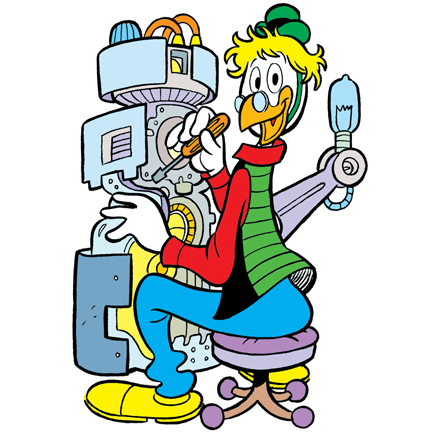 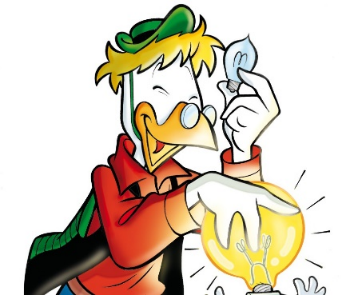 siSTEMa archimedeSvolgimento dei compiti per casaLaboratori con espertiPercorsi di rafforzamento delle materie STEMLe attività sono rivolte agli alunni delle scuole primarie e secondarie del Comune di Capraia e Limite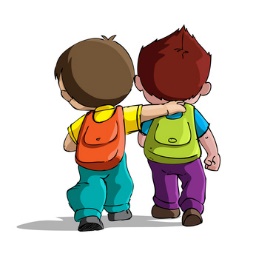 LUNEDÌ e MERCOLEDÌ dalle 15:30 alle 18:30SABATO dalle 10:00 alle 12:30presso la Biblioteca Comunale “Pablo Neruda” piazza VIII Marzo 1943 – Limite sull’ArnoIl servizio è gratuitoÈ possibile scaricare il modulo di iscrizione dal sito www.eskimocoop.itIl modulo compilato deve essere inviato per mail a: info@eskimocoop.itper Info: 0571 978122/23/36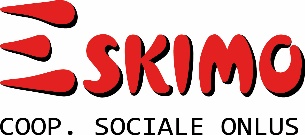 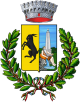 